Publicado en León el 04/12/2023 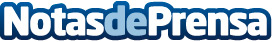 Telecomunicaciones Merino y Cambium Networks despliegan una red de comunicaciones de alta velocidad para el sistema de videovigilancia de incendios forestales de CyLLa red conecta más de un centenar de cámaras de video, desplegadas en espacios naturales de Ávila, Salamanca, Zamora, León y Soria, cuyas imágenes son analizadas en el supercomputador de SCAYLE situado en el campus de la Universidad de León utilizando un sistema basado en inteligencia artificial, que permite identificar la localización del fuegoDatos de contacto:María GuijarroGPS Imagen y Comunicación, S.L.622836702Nota de prensa publicada en: https://www.notasdeprensa.es/telecomunicaciones-merino-y-cambium-networks Categorias: Telecomunicaciones Castilla y León Software Ciberseguridad Servicios Técnicos Otros Servicios Innovación Tecnológica http://www.notasdeprensa.es